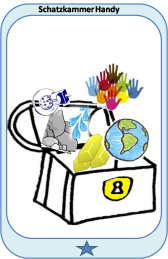 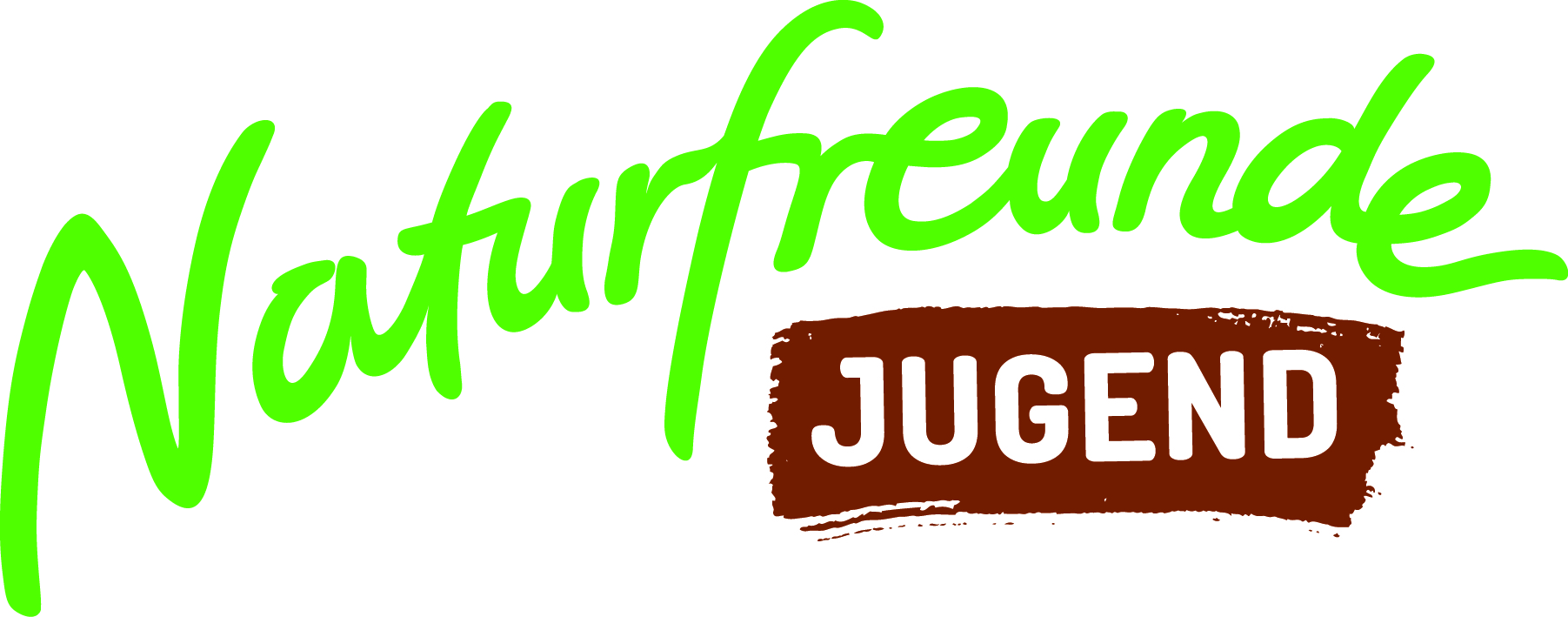 Vorarlberger Nachrichten 04.Juni 2016Artikel „Schatzkammer Handy“Titelseite 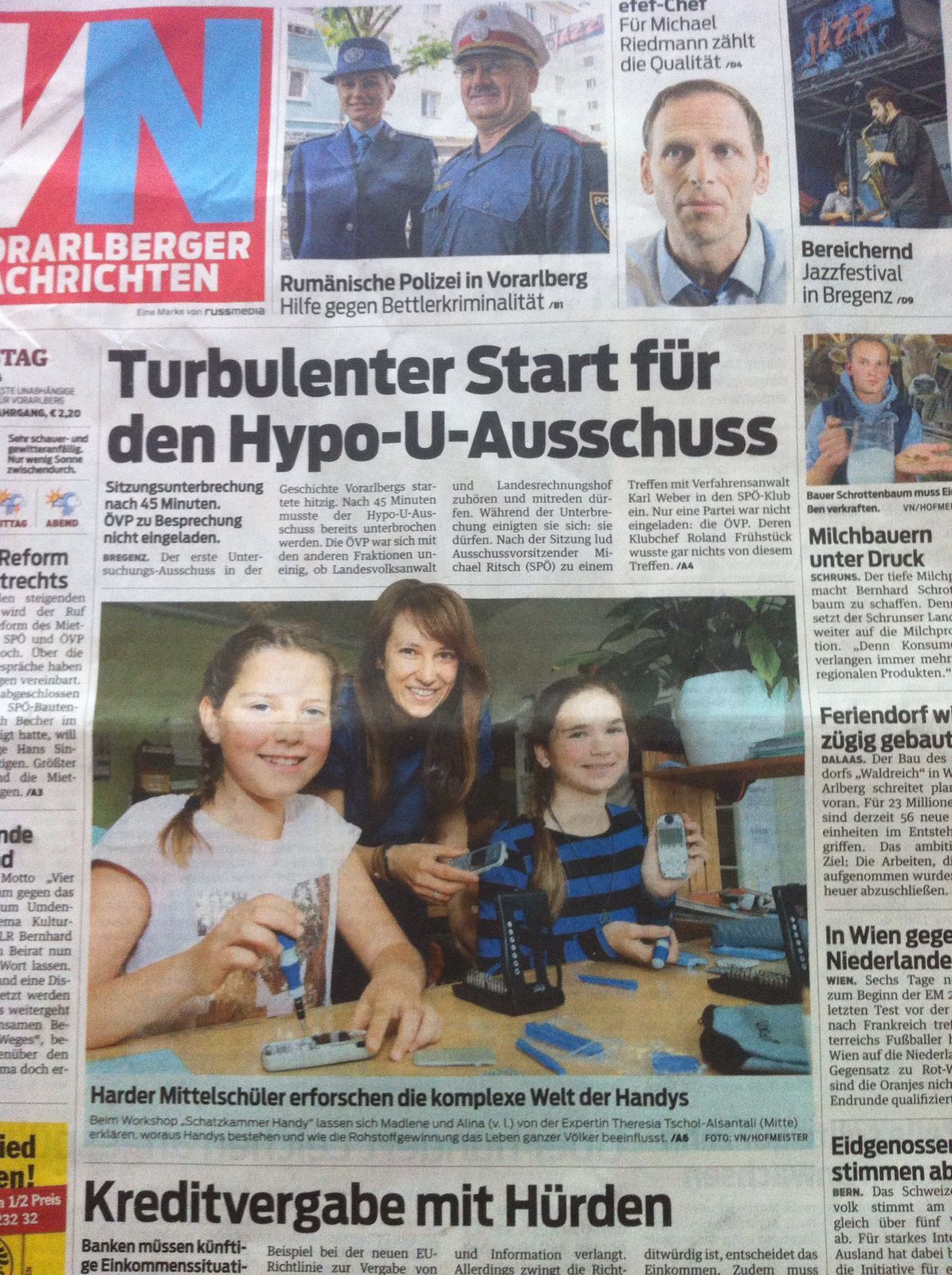 Projektbeschreibung S. 6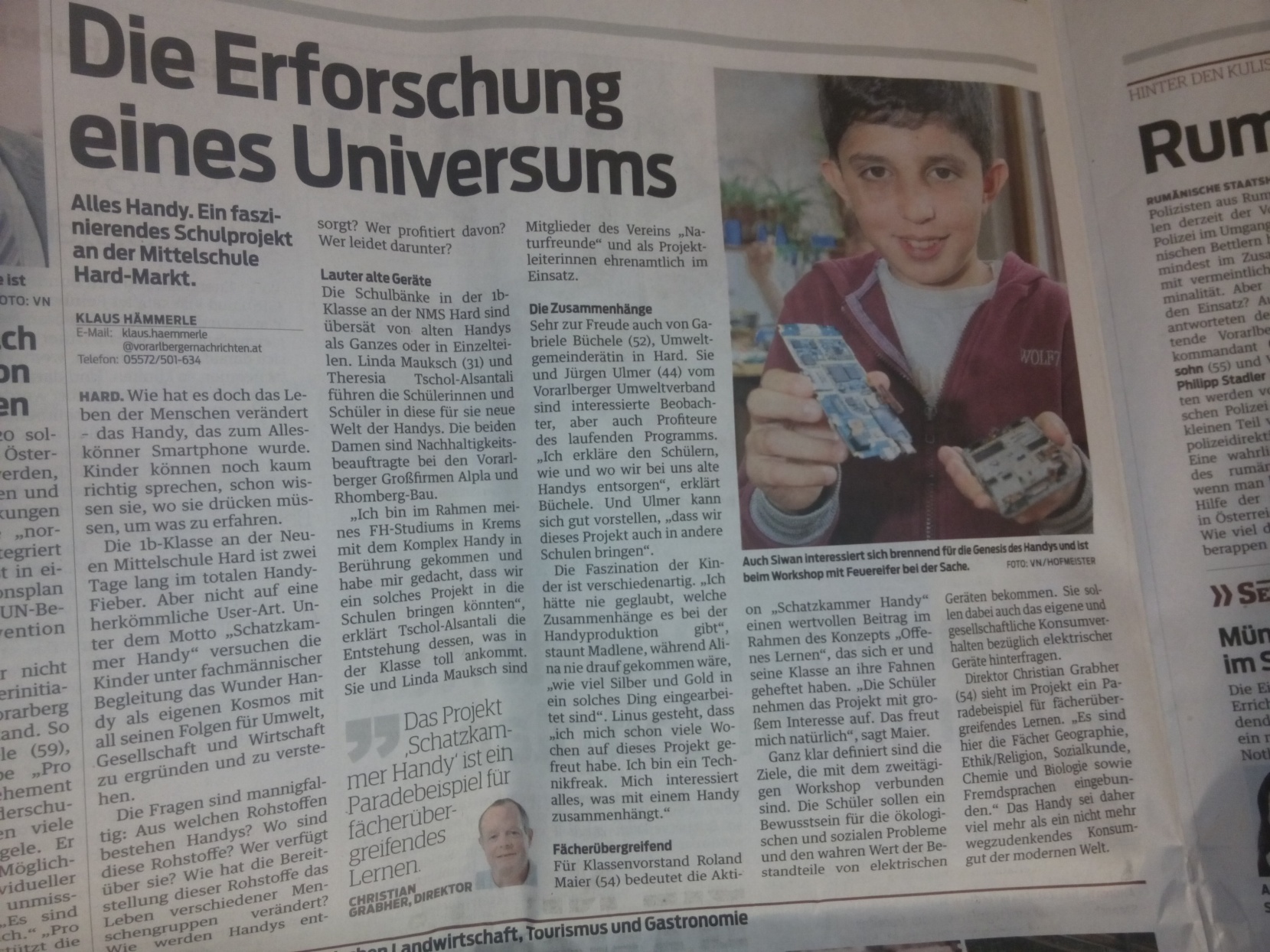 